TEHNISKĀ SPECIFIKĀCIJA Nr. TS 1613.015 v1Šarnītsavienojums (griezulis), EPL vadu montāžaiAttēlam ir informatīvs raksturs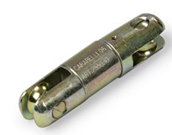 Nr.AprakstsMinimālā tehniskā prasībaPiedāvātās preces konkrētais tehniskais aprakstsAvotsPiezīmesVispārīgā informācijaRažotājs (nosaukums, atrašanās vieta)Norādīt informāciju1613.015 Šarnīrsavienojums (griezulis), EPL vadu montāžai Tipa apzīmējums Preces marķēšanai pielietotais EAN kods, ja precei tāds ir piešķirtsNorādīt vērtībuNorādīt vai, izmantojot EAN kodu, ražotājs piedāvā iespēju saņemt digitālu tehnisko informāciju par preci (tips, ražotājs, tehniskie parametri, lietošanas instrukcija u.c.)Norādīt informācijuParauga piegāde laiks tehniskajai izvērtēšanai (pēc pieprasījuma), darba dienasNorādīt vērtībuStandartiAtbilstība rūpnīcas kvalitātes un vadības standartam ISO 9001AtbilstDokumentācijaPielikumā, kā atsevišķs fails iesniegts preces attēls, kurš atbilst sekojošām prasībām: ".jpg" vai “.jpeg” formātāizšķiršanas spēja ne mazāka par 2Mpixir iespēja redzēt  visu preci un izlasīt visus uzrakstus, marķējumus uz tāattēls nav papildināts ar reklāmuAtbilstOriģinālā lietošanas instrukcija sekojošās valodāsLV vai ENVides nosacījumiMinimālā darba temperatūra ≤ -20°CMaksimālā darba temperatūra≥ +30°CTehniskā informācijaIzgatavots no galvanizēta tēraudaAtbilstMaksimālā darba slodze≥ 12 kNParedzēts kabeļu un vadu montāžaiAtbilstKonstrukcijaPievienojuma troses diametrs10÷12 mmRotējošā daļa aprīkota ar gultņa veida savienojumuAtbilstGarums  120÷130 mmSvars0.4÷0.5 kg